CONSENTIMIENTO INFORMADOEl/La que suscribe………………………………………………………………….; DNI Nº…………………………. declara conocer y aceptar el “Protocolo de Actuación y Contingencia Coronavirus (COVID-19)” aprobado por Resolución Rectoral Nº 0518/20, así como también la Ordenanza Nº 035/2021 consintiendo su aplicabilidad al presente concurso para el cargo ……………………………………………………….................................................., obligándose a su cumplimiento.………………de…………………2022.SECRETARIA ACADEMICAFACULTAD DE CIENCIAS FORESTALESUNIVERSIDAD NACIONAL DE MISIONES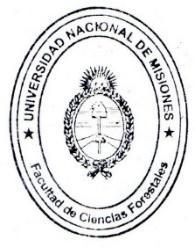                                                                                                                                       ………………………Firma y aclaración